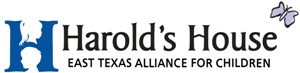                   Volunteer Interview    								Questionnaire  Family Care Volunteer     Date: _____________Name of Volunteer:__________________________________________________1. Why are you interested in volunteering with Harold’s House?____________________________________________________________2. How did you learn about the Volunteer Program at Harold’s House?____________________________________________________________3. Have you volunteered with any other non-profit or social service agency?____________________________________________________________4. What did you enjoy most about your previous volunteer experience(s)?____________________________________________________________5. Why does the Family Greeter Program appeal to you?____________________________________________________________6. Do the requirements of the Family Greeter Program appeal to you?____________________________________________________________7. Before beginning the Family Greeter Program, training is required.  Would you be able to attend all of the training?____________________________________________________________8. Do you have any personal experience with child abuse? ________________________________________________________________________________________________________________________9. If yes to the previous question, how do you think your experience will    affect your role as a volunteer?____________________________________________________________10. Tell me the story of how you chose your education program/career path/life’s work?____________________________________________________________________________________________________________________________________________________________________________________11. What would you say are three of your strengths?________________________________________________________________________________________________________________________12. Describe for me a particularly stressful situation in which you have been involved.  What made it stressful? How did you handle this situation?____________________________________________________________________________________________________________________________________________________________________________________13. What kind of hobbies do you enjoy?  What do you do in your free time?________________________________________________________________________________________________________________________Finally, is there anything else you would like us to know about you?  For example, any special skills or talents you may have that may benefit your role as a volunteer?____________________________________________________________________________________________________________________________________________________________________________________